      ЉАРАР                                           ПОСТАНОВЛЕНИЕ«_____» _______________  2023 й.       № ______            «_____» ______________ 2023 г.О внесении изменений в постановление администрации городского округа город Октябрьский Республики Башкортостан от 19.10.2021 №3149 «Об утверждении перечней нормативных правовых актов, содержащих обязательные требования, соблюдение которых оценивается при осуществлении муниципального контроля»В соответствии с Федеральным законом от  31.07.2020 №248-ФЗ «О государственном контроле (надзоре) и муниципальном контроле в Российской Федерации», Федеральным законом от 26.12.2008 № 294-ФЗ «О защите прав юридических лиц и индивидуальных предпринимателей при осуществлении государственного контроля (надзора) и муниципального контроля», Федеральным законом от 31.07.2020 № 247-ФЗ «Об обязательных требованиях в Российской Федерации», постановлением Правительства Российской Федерации от 22.10.2020 №1722 «О размещении и актуализации на официальных сайтах органов государственной власти, осуществляющих государственный контроль (надзор), предоставление лицензий и иных разрешений, аккредитацию, перечней нормативных правовых актов (их отдельных положений), содержащих обязательные требования» в целях информирования контролируемых лиц и иных заинтересованных лиц по вопросам соблюдения обязательных требований и профилактики нарушений обязательных требованийПОСТАНОВЛЯЮ:1. Внести в постановление администрации городского округа город Октябрьский Республики Башкортостан от 19.10.2021 №3149 «Об утверждении перечней нормативных правовых актов, содержащих обязательные требования, соблюдение которых оценивается при осуществлении муниципального контроля» следующие изменения:приложения №№ 2, 3, 4, 5 изложить в редакции согласно приложениям №№ 1, 2, 3, 4 к настоящему постановлению. 2. Настоящее постановление разместить на официальном сайте городского округа город Октябрьский Республики Башкортостан.3. Контроль за исполнением настоящего постановления возложить на первого заместителя главы администрации Черкашнева М.А., заместителя главы администрации Нафикова И.М. и заместителя главы администрации Германа К.Н.И.о. главы администрации                                                                          М.А. ЧеркашневПриложение №1к постановлению администрации городского округа город ОктябрьскийРеспублики Башкортостан от «____» __________ 2023 № ______Приложение № 2  к постановлению администрации городского округа город ОктябрьскийРеспублики Башкортостан от 19.10.2021 №3149Перечень нормативных правовых актов, содержащих обязательные требования, соблюдение которых оценивается при осуществлении муниципального лесного контроляРаздел I. Федеральные законыРаздел II. Указы Президента Российской Федерации,постановления и распоряжения Правительства Российской Федерации  Раздел III. Нормативные правовые акты федеральных органов исполнительной властии нормативные документы федеральных органов исполнительной властиУправляющий делами                                                                                        А.Е. ПальчинскийПриложение №2к постановлению администрации городского округа город ОктябрьскийРеспублики Башкортостан от «____» __________ 2023 № ______Приложение №3к постановлению администрации городского округа город ОктябрьскийРеспублики Башкортостан от 19.10.2021 №3149Перечень нормативных правовых актов, содержащих обязательные требования, соблюдение которых оценивается при осуществлении муниципального контроля на автомобильном транспорте на автомобильном транспорте, городском наземном электрическом транспорте и в дорожном хозяйствеРаздел I. Федеральные законыРаздел II. Указы Президента Российской Федерации,постановления и распоряжения Правительства Российской ФедерацииРаздел III. Нормативные правовые акты федеральных органов исполнительной властии нормативные документы федеральных органов исполнительной властиУправляющий делами                                                                                        А.Е. ПальчинскийПриложение №3к постановлению администрации городского округа город ОктябрьскийРеспублики Башкортостан от «____» __________ 2023 № ______Приложение № 4к постановлению администрациигородского округа город ОктябрьскийРеспублики Башкортостанот 19.10.2021 №3149Перечень нормативных правовых актов, содержащих обязательные требования, соблюдение которых оценивается при осуществлении муниципального жилищного контроляРаздел I. Федеральные законыРаздел III. Нормативные правовые акты федеральных органов исполнительной властии нормативные документы федеральных органов исполнительной властиРаздел IV. Нормативные правовые акты региональных органов исполнительной властии нормативные документы региональных органов исполнительной властиРаздел V.  Нормативные правовые акты органов местного самоуправленияУправляющий делами                                                                                        А.Е. ПальчинскийПриложение №4к постановлению администрации городского округа город ОктябрьскийРеспублики Башкортостан от «____» __________ 2023 № ______Приложение №5к постановлению администрации городского округа город ОктябрьскийРеспублики Башкортостан от 19.10.2021 №3149Перечень нормативных правовых актов, содержащих обязательные требования, соблюдение которых оценивается при осуществлении муниципального контроля в сфере благоустройстваРаздел I. Федеральные законыРаздел II. Указы Президента Российской Федерации,постановления и распоряжения Правительства Российской ФедерацииРаздел III. Нормативные правовые акты федеральных органов исполнительной властии нормативные документы федеральных органов исполнительной властиРаздел IV. Нормативные правовые акты региональных органов исполнительной властии нормативные документы региональных органов исполнительной властиРаздел V. Нормативные правовые акты органов местного самоуправленияУправляющий делами                                                                                        А.Е. ПальчинскийБАШЉОРТОСТАН РЕСПУБЛИКАЋЫОктябрьский ҡалаһы
ҡала округы ХАКИМИӘТЕ452600, Октябрьский ҡалаһы,
Чапаев урамы, 23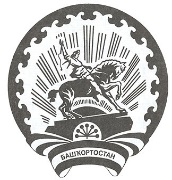 РЕСПУБЛИКА БАШКОРТОСТАНАДМИНИСТРАЦИЯгородского округа
город Октябрьский452600, город Октябрьский,
улица Чапаева, 23№Наименование и реквизиты актаКраткое описание круга лиц и (или) перечня объектов, в отношении которых устанавливаются обязательные требованияУказание на структурные единицы акта, соблюдение которых оценивается при проведении мероприятий по контролю1Лесной кодекс Российской Федерацииот 04.12.2006 №200-ФЗФизические лица, в том числе индивидуальные предприниматели, юридические лицаПрименяется полностью2«Гражданский кодекс Российской Федерации»Часть 1от 30.11.1994 №51-ФЗФизические лица, в том числе индивидуальные предприниматели, юридические лицаПрименяется полностью3Федеральный закон от 21.12.1994 №69-ФЗ«О пожарной безопасности»Юридические лицаСт. 22.14Федеральный закон от 22.07.2008 №123-ФЗ«Технический регламент о требованиях пожарной безопасности»Физические лица, в том числе индивидуальные предприниматели, юридические лицаСт. 695Федеральный закон от 17.12.1997 №149-ФЗ«О семеноводстве»Физические лица, в том числе индивидуальные предприниматели, юридические лицаСт. 17; ч. 5 ст. 18; ч. 3 и 4 ст. 21; ст. 25; ст. 27; ст. 28; ч. 3 ст. 30; ст. 316Федеральный закон от 06.10.2003 №131-ФЗ «Об общих принципах организации местного самоуправления в Российской Федерации»Физические лица, в том числе индивидуальные предприниматели, юридические лицаПрименяется полностью7Федеральный закон от 31.07.2020 №248-ФЗ «О государственном контроле (надзоре) и муниципальном контроле в Российской Федерации»Физические лица, в том числе индивидуальные предприниматели, юридические лицаПрименяется полностью№ п/пНаименование и реквизиты актаКраткое описание круга лиц и (или) перечня объектов, в отношении которых устанавливаются обязательные требованияУказание на структурные единицы акта, соблюдение которых оценивается при проведении мероприятий по контролю1Постановление Правительства Российской Федерацииот 07.10.2020 №1614«Об утверждении Правил пожарной безопасности в лесах»Физические лица, в том числе индивидуальные предприниматели, юридические лицаП. 8, применяются полностью разделы II - XI2Постановление Правительства Российской Федерацииот 09.12.2020 №2047«Об утверждении Правил санитарной безопасности в лесах»Индивидуальные предприниматели, юридические лицаП. 2д; п 5а; п. 7; п 9; п. 10; п. 11; п. 13; абз. 1 и 3 п. 15; абз. 2 п. 16; п. 17; абз. 1 п. 19; пп. 20 - 25; пп. 27 - 453Постановление Правительства РФ от 30.11.2021 №2128«О порядке определения характеристик древесины и учета древесины»Физические лица, в том числе индивидуальные предприниматели, юридические лицаПрименяется полностью4Постановление Правительства РФ от 06.12.2021 №2214«Об утверждении формы электронного сопроводительного документа на транспортировку древесины и продукции ее переработки, состава сведений, включаемых в электронный сопроводительный документ на транспортировку древесины и продукции ее переработки, а также требований к формату и порядку заполнения электронного сопроводительного документа на транспортировку древесины и продукции ее переработки и о признании утратившим силу постановления Правительства Российской Федерации от 16 октября 2020 г. №1696»Индивидуальные предприниматели, юридические лицаПрименяется полностью5Постановление Правительства Российской Федерацииот 16.04.2011 №281«О мерах противопожарного обустройства лесов»Физические лица, в том числе индивидуальные предприниматели, юридические лицаПрименяется полностью№ п/пНаименование и реквизиты актаКраткое описание круга лиц и (или) перечня объектов, в отношении которых устанавливаются обязательные требованияУказание на структурные единицы акта, соблюдение которых оценивается при проведении мероприятий по контролю1Приказ Минприроды России от 21.08.2017 №451«Об утверждении Перечня информации, включаемой в отчет об использовании лесов, формы и порядка представления отчета об использовании лесов, а также требований к формату отчета об использовании лесов в электронной форме»Физические лица, в том числе индивидуальные предприниматели, юридические лицаПрименяется полностью2Приказ Минприроды России от 31.01.2022 №54«Об утверждении Правил использования лесов для создания и эксплуатации объектов лесоперерабатывающей инфраструктуры»Индивидуальные предприниматели, юридические лицаП. 6; п. 8; п. 93Приказ Минприроды России от 29.04.2021 №303«Об утверждении формы лесной декларации, порядка ее заполнения и подачи, требований к формату лесной декларации в электронной форме»Физические лица, в том числе индивидуальные предприниматели, юридические лицаПрименяется полностью4Приказ Минприроды России от 29.12.2021 №1024«Об утверждении Правил лесовосстановления, формы, состава, порядка согласования проекта лесовосстановления, оснований для отказа в его согласовании, а также требований к формату в электронной форме проекта лесовосстановления»Индивидуальные предприниматели, юридические лицаП. 65Приказ Минприроды России от 01.12.2020 №993«Об утверждении Правил заготовки древесины и особенностей заготовки древесины в лесничествах, указанных в статье 23 Лесного кодекса Российской Федерации»Индивидуальные предприниматели, юридические лицаПрименяется полностью6Приказ Минприроды России от 30.07.2020 №534«Об утверждении Правил ухода за лесами»Физические лица, в том числе индивидуальные предприниматели, юридические лицаП. 4; п. 117Приказ Минприроды России от 09.11.2020 №910«Об утверждении Порядка проведения лесопатологических обследований и формы акта лесопатологического обследования»Физические лица, в том числе индивидуальные предприниматели, юридические лицаПрименяется полностью8Приказ Минприроды России от 21.08.2017 №452Об утверждении Перечня информации, включаемой в отчет о воспроизводстве лесов и лесоразведении, формы и порядка представления отчета о воспроизводстве лесов и лесоразведении, а также требований к формату отчета о воспроизводстве лесов и лесоразведении в электронной форме»Физические лица, в том числе индивидуальные предприниматели, юридические лицаПрименяется полностью9Приказ Минприроды России от 09.03.2017№78«Об утверждении Перечня информации, включаемой в отчет об охране лесов от пожаров, формы и порядка представления отчета об охране лесов от пожаров, а также требований к формату отчета об охране лесов от пожаров в электронной форме, перечня информации, включаемой в отчет о защите лесов, формы и порядка представления отчета о защите лесов, а также требований к формату отчета о защите лесов в электронной форме»Физические лица, в том числе индивидуальные предприниматели, юридические лицаПрименяется полностью10Приказ Минприроды России от 17.01.2022 №23«Об утверждении видов лесосечных работ, порядка и последовательности их выполнения, формы технологической карты лесосечных работ, формы акта заключительного осмотра лесосеки и порядка заключительного осмотра лесосеки»Физические лица, в том числе индивидуальные предприниматели, юридические лицаПрименяется полностью11Приказ Минприроды России от 02.07.2020 №408«Об утверждении Правил использования лесов для ведения сельского хозяйства и Перечня случаев использования лесов для ведения сельского хозяйства без предоставления лесного участка, с установлением или без установления сервитута, публичного сервитута»Физические лица, в том числе индивидуальные предприниматели, юридические лицаПп. 3, 4, 6, 7, 11, 12, абз. 3 и 4 п. 14; абз. 2 п. 15; абз. 3 - 4 п. 16; абз. 3 п. 1812Приказ Минприроды России от 08.07.2014 №313«Об утверждении Правил тушения лесных пожаров»Юридические лицаПрименяется полностью13Приказ Минприроды России от 09.11.2020 №912«Об утверждении Правил осуществления мероприятий по предупреждению распространения вредных организмов»Физические лица, в том числе индивидуальные предприниматели, юридические лицаП. 3, 4, 7, 16, 25, 28, 30, 32, 35, 51, 5614Приказ Минприроды России от 27.07.2020 №491«Об утверждении Порядка ведения государственного лесного реестра»Физические лица, в том числе индивидуальные предприниматели, юридические лицаП. 6; абз. 2 п. 815Приказ Минприроды России от 09.11.2020 №911«Об утверждении Правил заготовки живицы»Физические лица, в том числе индивидуальные предприниматели, юридические лицаП. 4; п. 3316Приказ Минприроды России от 28.07.2020 №494«Об утверждении Правил заготовки пищевых лесных ресурсов и сбора лекарственных растений»Индивидуальные предприниматели, юридические лицаП. 4; п. 7; п. 9; п. 12; п. 1317Приказ Минприроды России от 28.07.2020 №496«Об утверждении Правил заготовки и сбора недревесных лесных ресурсов»Индивидуальные предприниматели, юридические лицаП. 4; п. 6; п. 8; пп. 12 - 2418Приказ Минприроды России от 28.07.2020 №497«Об утверждении Правил использования лесов для выращивания лесных плодовых, ягодных, декоративных растений, лекарственных растений»Индивидуальные предприниматели, юридические лицаП. 4; п. 5; п. 7; пп. 10 и 1119Приказ Минприроды России от 12.10.2021 №737«Об утверждении Правил создания лесных питомников и их эксплуатации»Индивидуальные предприниматели, юридические лицаПрименяется полностью20Приказ Минприроды России от 20.12.2021 №978«Об утверждении Правил лесоразведения, формы, состава, порядка согласования проекта лесоразведения, оснований для отказа в его согласовании, а также требований к формату в электронной форме проекта лесоразведения»Юридические лицаПрименяется полностью21Приказ Минприроды России от 27.07.2020 №487«Об утверждении Правил использования лесов для осуществления научно-исследовательской деятельности, образовательной деятельности»Юридические лицаП.п. 8 - 1022Приказ Минприроды России от 09.11.2020 №908«Об утверждении Правил использования лесов для осуществления рекреационной деятельности»Физические лица, в том числе индивидуальные предприниматели, юридические лицаП. 2; п. 4; п. 5; п. 6; п. 823Приказ Минприроды России от 10.07.2020 №434«Об утверждении Правил использования лесов для строительства, реконструкции, эксплуатации линейных объектов и Перечня случаев использования лесов для строительства, реконструкции, эксплуатации линейных объектов без предоставления лесного участка, с установлением или без установления сервитута, публичного сервитута»Индивидуальные предприниматели, юридические лицаП.п. 2 - 5; п. 7; пп. 15 - 1824Приказ Минприроды России от 07.07.2020 №417«Об утверждении Правил использования лесов для осуществления геологического изучения недр, разведки и добычи полезных ископаемых и Перечень случаев использования лесов в целях осуществления геологического изучения недр, разведки и добычи полезных ископаемых без предоставления лесного участка, с установлением или без установления сервитута»Индивидуальные предприниматели, юридические лицаП. 2; п. 4; п. 10; п. 11; п. 14; пп. 18 - 2125Приказ Минприроды России от 09.11.2020 №909«Об утверждении Порядка использования районированных семян лесных растений основных лесных древесных пород»Физические лица, в том числе индивидуальные предприниматели, юридические лицаП. 3; пп. 5 - 726Приказ Минприроды России от 30.07.2020 №535«Об утверждении Порядка заготовки, обработки, хранения и использования семян лесных растений»Физические лица, в том числе индивидуальные предприниматели, юридические лицаПрименяется полностью27Приказ Минприроды России от 30.07.2020 №514«Об утверждении Порядка производства семян отдельных категорий лесных растений»Физические лица, в том числе индивидуальные предприниматели, юридические лицаП. 3; пп. 5 - 7; п. 11; п. 1228Приказ Генпрокуратуры России от 02.06.2021 №294 «О реализации Федерального закона от 31.07.2020 № 248-ФЗ»Физические лица, в том числе индивидуальные предприниматели, юридические лицаПрименяется полностью29Приказ Минэкономразвития России от 31.03.2021 №151 «О типовых формах документов, используемых контрольным (надзорным) органом»Физические лица, в том числе индивидуальные предприниматели, юридические лицаПрименяется полностью30Приказ Федеральной службы государственной регистрации, кадастра и картографии от 10.11.2020 № П/0412 «Об утверждении Классификатора видов разрешенного использования»Физические лица, в том числе индивидуальные предприниматели, юридические лицаПрименяется полностью№ п/пНаименование и реквизиты актаКраткое описание круга лиц и (или) перечня объектов, в отношении которых устанавливаются обязательные требованияУказание на структурные единицы акта, соблюдение которых оценивается при проведении мероприятий по контролю1Федеральный закон от 08.11.2007 №257-ФЗ «Об автомобильных дорогах и о дорожной деятельности в Российской Федерации и о внесении изменений в отдельные законодательные акты Российской Федерации»Физические лица, в том числе индивидуальные предприниматели, юридические лицаПрименяется полностью2Федеральный закон от 08.11.2007 №259-ФЗ«Устав автомобильного транспорта и городского наземного электрического транспорта»Физические лица, в том числе индивидуальные предприниматели, юридические лицаПрименяется полностью3«Гражданский кодекс Российской Федерации» Часть 1от 30.11.1994 №51-ФЗФизические лица, в том числе индивидуальные предприниматели, юридические лицаПрименяется полностью4Федеральный закон от 13.07.2015 №220-ФЗ «Об организации регулярных перевозок пассажиров и багажа автомобильным транспортом и городским наземным электрическим транспортом в Российской Федерации и о внесении изменений в отдельные законодательные акты Российской Федерации»Физические лица, в том числе индивидуальные предприниматели, юридические лицаПрименяется полностью5Федеральный закон от 10.12.1995 № 196-ФЗ «О безопасности дорожного движения»Физические лица, в том числе индивидуальные предприниматели, юридические лицаПрименяется полностью6Федеральный закон от 06.10.2003 № 131-ФЗ «Об общих принципах организации местного самоуправления в Российской Федерации»Физические лица, в том числе индивидуальные предприниматели, юридические лицаПрименяется полностью7Федеральный закон от 31.07.2020 № 248-ФЗ «О государственном контроле (надзоре) и муниципальном контроле в Российской Федерации»Физические лица, в том числе индивидуальные предприниматели, юридические лицаПрименяется полностью№ п/пНаименование и реквизиты актаКраткое описание круга лиц и (или) перечня объектов, в отношении которых устанавливаются обязательные требованияУказание на структурные единицы акта, соблюдение которых оценивается при проведении мероприятий по контролю1Постановление Правительства Российской Федерации от 21.12.2020 №2200«Об утверждении Правил перевозок грузов автомобильным транспортом и о внесении изменений в пункт 2.1.1 Правил дорожного движения Российской Федерации»Физические лица, в том числе индивидуальные предприниматели, юридические лицаПрименяется полностью2Постановление Правительства РФ от 28.10.2020 №1753 «О минимально необходимых для обслуживания участников дорожного движения требованиях к обеспеченности автомобильных дорог общего пользования федерального, регионального или межмуниципального, местного значения объектами дорожного сервиса, размещаемыми в границах полос отвода автомобильных дорог, а также требованиях к перечню минимально необходимых услуг, оказываемых на таких объектах дорожного сервиса»Физические лица, в том числе индивидуальные предприниматели, юридические лицаПрименяется полностью3Постановление Правительства РФ от 07.10.2020 №1616 «О лицензировании деятельности по перевозкам пассажиров и иных лиц автобусами»Физические лица, в том числе индивидуальные предприниматели, юридические лицаПрименяется полностью4Постановление Правительства РФ от 23.10.1993 №1090 «О Правилах дорожного движения»Физические лица, в том числе индивидуальные предприниматели, юридические лицаПрименяется полностью№ п/пНаименование и реквизиты актаКраткое описание круга лиц и (или) перечня объектов, в отношении которых устанавливаются обязательные требованияУказание на структурные единицы акта, соблюдение которых оценивается при проведении мероприятий по контролю1Приказ Минтранса России от 05.06.2019 №167 «Об утверждении Порядка выдачи специального разрешения на движение по автомобильным дорогам тяжеловесного и (или) крупногабаритного транспортного средства»Физические лица, в том числе индивидуальные предприниматели, юридические лицаПрименяется полностью2Приказ Минтранса России от 11.09.2020 №368«Об утверждении обязательных реквизитов и порядок заполнения путевых листов»Физические лица, в том числе индивидуальные предприниматели, юридические лицаПрименяется полностью3Приказ Генпрокуратуры России от 02.06.2021 № 294 «О реализации Федерального закона от 31.07.2020 №248-ФЗ»Физические лица, в том числе индивидуальные предприниматели, юридические лицаПрименяется полностью4Приказ Минэкономразвития России от 31.03.2021 №151 «О типовых формах документов, используемых контрольным (надзорным) органом»Физические лица, в том числе индивидуальные предприниматели, юридические лицаПрименяется полностью№ п/пНаименованиеи реквизиты актаКраткое описание круга лиц и (или) перечня объектов, в отношении которых устанавливаются обязательные требованияУказание на структурные единицы акта, соблюдение которых оценивается при проведении мероприятий по контролю1«Гражданский кодекс Российской Федерации(часть первая)»от 30.11.1994 №51-ФЗЮридические лица, индивидуальные предприниматели и гражданеПрименяется полностью2«Жилищный кодекс Российской Федерации»от 29.12.2004 №188-ФЗЮридические лица, индивидуальные предприниматели и гражданеПрименяется полностью3Федеральный закон от 26.12.2008 №248-ФЗ«О государственном контроле (надзоре) и муниципальном контроле в Российской Федерации»Юридические лица, индивидуальные предприниматели и гражданеПрименяется полностью4Федеральный законот 21.07.2014 №209-ФЗ«О государственной информационной системе жилищно-коммунального хозяйства»Юридические лица, индивидуальные предприниматели и гражданеСт. ст. 6,7,8,11,125Федеральный закон от 23.11.2009 №261-ФЗ«Об энергосбережении и о повышении энергетической эффективности, и о внесении изменений в отдельные законодательные акты Российской Федерации»Юридические лица, индивидуальные предприниматели и гражданеСт. ст. 7,1-13, 286Федеральный закон от 06.10.2003 №131-ФЗ «Об общих принципах организации местного самоуправления в РФ»Юридические лица, индивидуальные предприниматели и гражданеСт. 17.17Кодекс Российской Федерации об административных правонарушениях от 30.12.2001 №195-ФЗЮридические лица, индивидуальные предприниматели и гражданеСт. ст. 7.22, 19.4,19.4.1, 19.5Раздел II. Постановления Правительства Российской ФедерацииРаздел II. Постановления Правительства Российской ФедерацииРаздел II. Постановления Правительства Российской ФедерацииРаздел II. Постановления Правительства Российской Федерации1Постановление Правительства Российской Федерацииот 13.08.2006 №491«Об утверждении Правил содержания общего имущества в многоквартирном доме и Правил изменения размера платы за содержание жилого помещения в случае оказания услуг и выполнения работ по управлению, содержанию и ремонту общего имущества в многоквартирном доме ненадлежащего качества и (или) с перерывами, превышающими установленную продолжительность»Юридические лица, индивидуальные предприниматели и гражданеПрименяется полностью2Постановление Правительства Российской Федерацииот 03.04.2013 №290«О минимальном перечне услуг и работ, необходимых для обеспечения надлежащего содержания общего имущества в многоквартирном доме, и порядке их оказания и выполнения»Юридические лица, индивидуальные предприниматели и гражданеПрименяется полностью3Постановление Правительства Российской Федерацииот 06.05.2011 №354«О предоставлении коммунальных услуг собственникам и пользователям помещений в многоквартирных домах и жилых домов»Юридические лица, индивидуальные предприниматели и гражданеПрименяется полностью4Постановление Правительства Российской Федерацииот 14.05.2013 №410«О мерах по обеспечению безопасности при использовании и содержании внутридомового и внутриквартирного газового оборудования»Юридические лица, индивидуальные предприниматели и гражданеПрименяется полностью5Постановление Правительства Российской Федерацииот 15.05.2013 №416«О порядке осуществления деятельности по управлению многоквартирными домами»Юридические лица, индивидуальные предприниматели и гражданеПрименяется полностью6ПостановлениеГосстроя Российской Федерацииот 27.09.2003 №170 «Об утверждении правил и норм технической эксплуатации жилищного фонда»Юридические лица, индивидуальные предприниматели и гражданеПрименяется полностью1Приказ Генпрокуратуры России от 02.06.2021 № 294 «О реализации Федерального закона от 31.07.2020 № 248-ФЗ»Юридические лица, индивидуальные предприниматели и гражданеПрименяется полностью2Приказ Минэкономразвития России от 31.03.2021 № 151 «О типовых формах документов, используемых контрольным (надзорным) органом»Юридические лица, индивидуальные предприниматели и гражданеПрименяется полностью1ЗаконРеспублики Башкортостанот 02.12.2005 №250-з«О регулировании жилищных отношений в Республике Башкортостан»Юридические лица, индивидуальные предприниматели и гражданеПрименяется полностью2Закон Республики Башкортостанот 23.06.2011 № 413-з «Кодекс Республики Башкортостан об административных правонарушениях»Юридические лица, индивидуальные предприниматели и гражданеСт. ст. 6.3, 6.41Решение Совета городского округа город Октябрьский Республики от 31.07.2019 №329 «Об утверждении Правил благоустройства городского округа город Октябрьский Республики Башкортостан»Юридические лица, индивидуальные предприниматели и гражданеПрименяется полностью№ п/пНаименование и реквизиты актаКраткое описание круга лиц и (или) перечня объектов, в отношении которых устанавливаются обязательные требованияУказание на структурные единицы акта, соблюдение которых оценивается при проведении мероприятий по контролю1Федеральный закон от 06.10.2003 № 131 - ФЗ «Об общих принципах организации местного самоуправления в Российской Федерации»Физические лица, индивидуальные предприниматели, юридические лицаПрименяется полностью2Федеральный закон от 31.07.2020 № 248-ФЗ «О государственном контроле (надзоре) и муниципальном контроле в Российской Федерации»Физические лица, индивидуальные предприниматели, юридические лицаПрименяется полностью3Земельный Кодекс РФ, № 136-ФЗ от 25.10.2001Физические лица, индивидуальные предприниматели, юридические лицаСт. 3, 13, 854Градостроительный Кодекс РФ, № 190-ФЗ от 29.12.2004Физические лица, индивидуальные предприниматели, юридические лицаСт. 2, п.3; ст.55.25, п.9; ст. 64, п.1, пп 1,3 5Федеральный закон от 24.06.1998 № 89-ФЗ «Об отходах производства потребления»Физические лица, индивидуальные предприниматели, юридические лицаСт. 11, п.2, первый абзац; ст. 12; ст. 13.4; ст. 24.2, п 3,4; ст. 24.76Федеральный закон от 01.06.2005 № 53-ФЗ «О государственном языке Российской Федерации»Физические лица, индивидуальные предприниматели, юридические лицаПрименяется полностью7Федеральный закон от 21.12.1994 № 69-ФЗ «О пожарной безопасности»Физические лица, индивидуальные предприниматели, юридические лицаПрименяется полностью№ п/пНаименование и реквизиты актаКраткое описание круга лиц и (или) перечня объектов, в отношении которых устанавливаются обязательные требованияУказание на структурные единицы акта, соблюдение которых оценивается при проведении мероприятий по контролю1Постановление Правительства Российской Федерации от 31.08.2018 № 1039 «Об утверждении Правил обустройства мест (площадок) накопления твердых коммунальных отходов и ведения их реестра»Физические лица, индивидуальные предприниматели, юридические лицаПрименяется полностью2 Постановление Правительства РФ от 16.04.2021 № 604 «Об утверждении правил формирования и ведения единого реестра контрольных (надзорных) мероприятий и о внесении изменения в Постановление Правительства РФ от 28.04.2015 № 415»Физические лица, индивидуальные предприниматели, юридические лицаПрименяется полностью№ п/пНаименование и реквизиты актаКраткое описание круга лиц и (или) перечня объектов, в отношении которых устанавливаются обязательные требованияУказание на структурные единицы акта, соблюдение которых оценивается при проведении мероприятий по контролю1Приказ Генпрокуратуры России от 02.06.2021 № 294 «О реализации Федерального закона от 31.07.2020 № 248-ФЗ «О государственном контроле (надзоре) и муниципальном контроле в Российской Федерации»Физические лица, индивидуальные предприниматели, юридические лицаПрименяется полностью2Приказ Минэкономразвития России от 31.03.2021 № 151 «О типовых формах документов, используемых контрольным (надзорным) органом»Физические лица, индивидуальные предприниматели, юридические лицаПрименяется полностью№ п/пНаименование и реквизиты актаКраткое описание круга лиц и (или) перечня объектов, в отношении которых устанавливаются обязательные требованияУказание на структурные единицы акта, соблюдение которых оценивается при проведении мероприятий по контролю1Кодекс Республики Башкортостан об административных правонарушениях от 23.06.2011 № 413-зФизические лица, индивидуальные предприниматели, юридические лицаСт. 6.3.2Закон Республики Башкортостан от 25.12.2018 № 41-з «О порядке определения органами местного самоуправления в Республике Башкортостан границ прилегающих территорий»Физические лица, индивидуальные предприниматели, юридические лицаПрименяется полностью3Закон Республики Башкортостан от 18.03.2005 № 162-з «О местном самоуправлении в Республике Башкортостан»Физические лица, индивидуальные предприниматели, юридические лицаПрименяется полностью№ п/пНаименование и реквизиты актаКраткое описание круга лиц и (или) перечня объектов, в отношении которых устанавливаются обязательные требованияУказание на структурные единицы акта, соблюдение которых оценивается при проведении мероприятий по контролю1Решение Совета городского округа город Октябрьский Республики Башкортостан от 29.06.2017 №107«Об утверждении Правил землепользования и застройки городского округа город Октябрьский Республики Башкортостан»Физические лица, индивидуальные предпринимателиПункт 12, пп. 22Решение Совета городского округа город Октябрьский Республики Башкортостан от 29.06.2016 №545«О внесении изменений в решение Совета городского округа город Октябрьский Республики Башкортостан от 09.09.2011 №449 «Об утверждении Порядка выпаса и прогона сельскохозяйственных животных на территории городского округа город Октябрьский Республики Башкортостан»Физические лица, юридические лицаПрименяется полностьюРешение Совета городского округа город Октябрьский Республики от 31.07.2019 №329 «Об утверждении Правил благоустройства городского округа город Октябрьский Республики Башкортостан»Физические лица, индивидуальные предприниматели, юридические лицаПрименяется полностьюПостановление администрации городского округа город Октябрьский Республики Башкортостан от 05.07.2019 № 2804 «Об утверждении Порядка выдачи порубочного билета на рубку не отнесенных к лесным насаждениям деревьев, кустарников, лиан и расчета восстановительной стоимости не отнесенных к лесным насаждениям деревьев, кустарников, лиан на территории городского округа город Октябрьский Республики Башкортостан»    Физические лица, индивидуальные предприниматели, юридические лицаПрименяется полностью